 AGENDA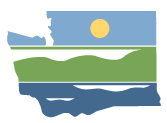 WRIA 12 Watershed Restoration and Enhancement CommitteeCommittee MeetingOctober 14, 2020 | 12:30 p.m. – 3:30 p.m. |WRIA 12 WebpageLocationWebExWebEx LinkCommittee ChairRebecca BrownRebecca.brown@ecy.wa.govHandoutsAgendaProject DescriptionsPlan CommentsRevised Chapters 5 and 6Welcome, Introductions, and Committee Business12:30 p.m. | 20 minutes | Facilitator and ChairMeeting logistics and agenda overview.September meeting summary.Announcements and updates.Public Comment12:50 p.m. | 5 minutes | Facilitator | Three minutes per comment.Project Descriptions12:55 p.m. | 30 minutes | Chair | Review edits and questions on project descriptions.NEB Evaluation (Chapter 7)1:25 p.m. | 20 minutes | Chair | Discuss workgroup recommendation to include the NEB Evaluation (Chapter 7) in the plan.10 Minute Break Plan Review1:55 p.m. | 90 minutes | Chair| Review plan comments and proposed responses.Review updates to Chapters 5 and 6 based on September committee meeting.Next StepsSchedule full committee meeting.